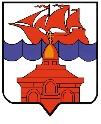 РОССИЙСКАЯ ФЕДЕРАЦИЯКРАСНОЯРСКИЙ КРАЙТАЙМЫРСКИЙ ДОЛГАНО-НЕНЕЦКИЙ МУНИЦИПАЛЬНЫЙ РАЙОНГЛАВА СЕЛЬСКОГО ПОСЕЛЕНИЯ ХАТАНГАПОСТАНОВЛЕНИЕ03.04.2020 г.                                                                                                                    № 013 – ПГО   предоставлении    разрешения на   условно   разрешенный     вид использования земельного участкаВ соответствии со статьей 39 Градостроительного кодекса Российской Федерации  от 29.12.2004 г. № 190-ФЗ, Федеральным законом от 06.10.2003 г. № 131-ФЗ «Об общих принципах организации местного самоуправления в Российской Федерации», Уставом сельского поселения Хатанга, заключением о результатах публичных слушаний от 26.03.2020 г., ПОСТАНОВЛЯЮ:Предоставить разрешение на условно разрешенный вид использования земельного участка «Строительство жилых зданий» для земельного участка площадью 400 кв. м. расположенном в кадастровом квартале 84:05:0020306 по адресу: Красноярский край, Таймырский Долгано-Ненецкий район, сельское поселение Хатанга, поселок Катырык, ул. Таймырская, дом № 3.Опубликовать Постановление в Информационном бюллетене Хатангского сельского Совета депутатов и Администрации сельского поселения Хатанга и на официальном сайте органов местного самоуправления сельского поселения Хатанга www.hatanga24.ru Контроль за исполнением настоящего Постановления возлагаю на исполняющего обязанности заместителя Главы сельского поселения Хатанга Скрипкина А.С. Настоящее Постановление вступает в силу со дня подписания.Глава сельского поселения Хатанга 						                                           С.В. Батурин 